CITY OF BYLAW NO. 4500.042A BYLAW TO AMEND THE CITY OF NANAIMO “ZONING BYLAW 2011 NO. 4500”	WHEREAS the Council may zone land, by bylaw, pursuant to Sections 890, 891, 903 and 904 of the Local Government Act;	THEREFORE BE IT RESOLVED the Municipal Council of the City of Nanaimo, in open meeting assembled, ENACTS AS FOLLOWS:This Bylaw may be cited as the “ZONING AMENDMENT BYLAW 2013 NO. 4500.042”.2.	The City of Nanaimo “ZONING BYLAW 2011 NO. 4500" is hereby amended as follows:By rezoning the lands legally described as THAT PART OF LOT 10, SECTION 14, RANGE 7, MOUNTAIN DISTRICT, PLAN 2494 SHOWN OUTLINED IN RED ON PLAN 914R, EXCEPT THOSE PARTS IN PLANS VIP58984 AND VIP60427 (141 Westwood Road) and the proposed road closure from Rural Resource (AR1) to Single Dwelling Residential - Small Lot (R2) as shown on Schedule A.PASSED FIRST READING 2013-JUN-24PASSED SECOND READING 2013-JUN-24RESCINDED SECOND READING 2013-JUL-08PASSED SECOND READING 2013-JUL-08PUBLIC HEARING HELD 2013-AUG-01PASSED THIRD READING 2013-AUG-12COVENANT REGISTERED 2014-JAN-27ADOPTED 2014-FEB-24File:	RA000311Address:	141 Westwood Road.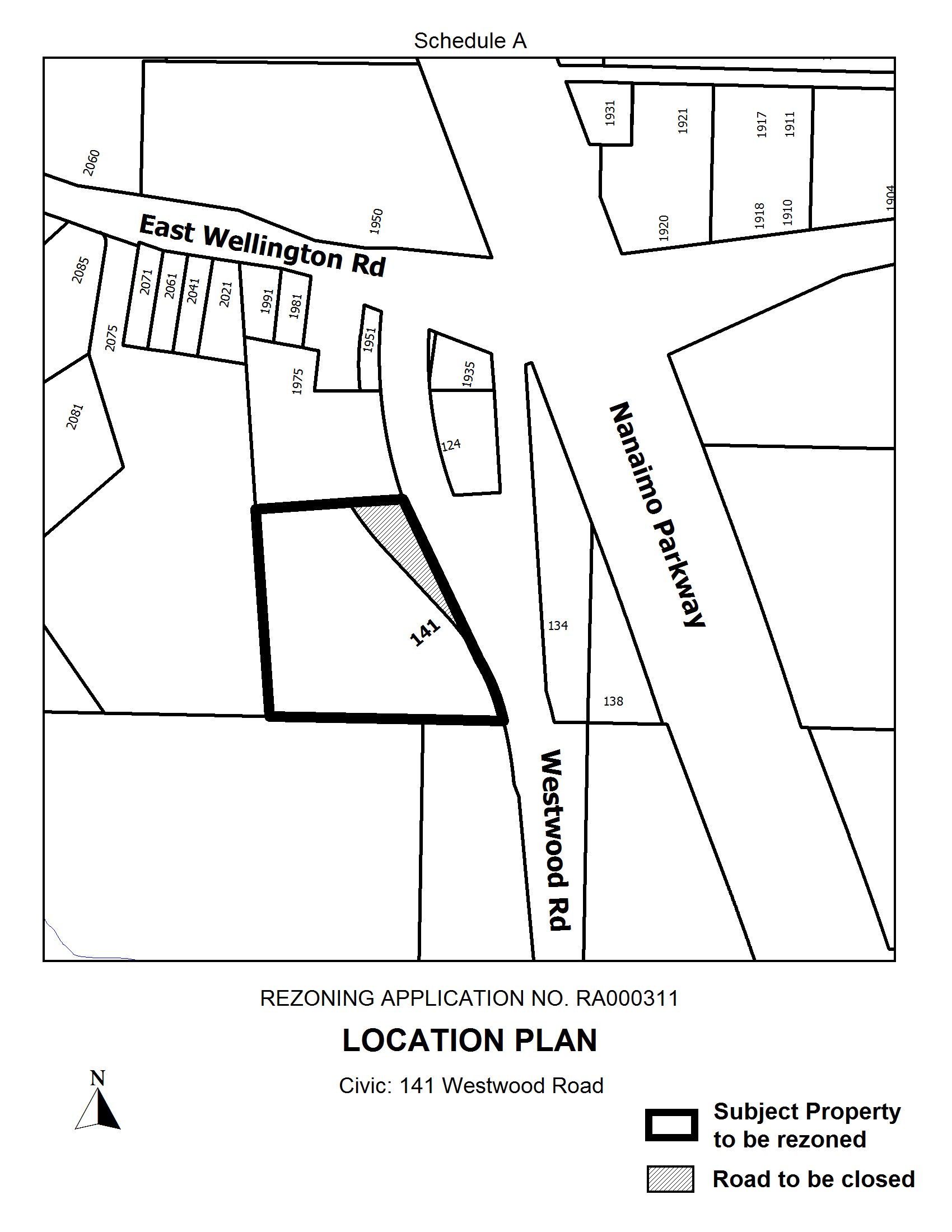 J. R. RUTTANMAYORC. JACKSONCORPORATE OFFICER